EVEIL,enveloppe pour la vie, l’épanouissement et l’implication des lycéens2020/2021Formulaire de demande d’acompte (facultatif)À retourner par courriel uniquement : eveil@bourgognefranchecomte.fr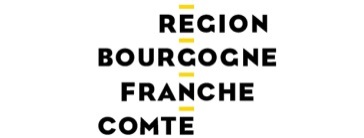 Direction des lycéesService accueil et vie des lycéensDossier suivi par Arnaud OHET, chargé d’appui aux projets des lycéesTél. : 03 80 44 34 96 / Courriel : eveil@bourgognefranchecomte.fr Lycée :Ville :Prénom, nom du chef d’établissement :Lycée :Ville :Prénom, nom du chef d’établissement :Je sollicite le versement de l’acompte de 25% de la subvention votée le 10 juillet 2020 pour mon établissement, tel que le règlement d’intervention (RI) de la Région adopté les 25 et 26 juin 2020 l’autorise.L’établissement s’engage à mener à bien en 2020/2021 au moins un projet conforme aux règles édictées dans ce règlement (RI disponible sur le site https://www.bourgognefranchecomte.fr).J’ai bien noté que seules les dépenses de fonctionnement sont éligibles et que si mon lycée comporte un internat, au moins un projet au bénéfice des élèves internes devra être présenté.Je sollicite le versement de l’acompte de 25% de la subvention votée le 10 juillet 2020 pour mon établissement, tel que le règlement d’intervention (RI) de la Région adopté les 25 et 26 juin 2020 l’autorise.L’établissement s’engage à mener à bien en 2020/2021 au moins un projet conforme aux règles édictées dans ce règlement (RI disponible sur le site https://www.bourgognefranchecomte.fr).J’ai bien noté que seules les dépenses de fonctionnement sont éligibles et que si mon lycée comporte un internat, au moins un projet au bénéfice des élèves internes devra être présenté.Fait à :Le :Visa du chef d’établissement(tampon + signature)